  Butterfly Nursery School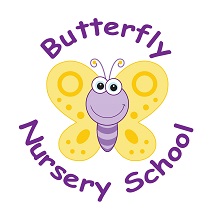 Church RoadHorneSurreyRH6 9LA01342 843655                             POLICY: Safe care and practice (EYFS 3.4-3.8)As well as the intimate care policy, Ofsted recommends including a safe care and practice policy to compliment the intimate care policy.Working with young children to ensure they feel safe, secure and happy involves nursery staff being responsive to their needs, whilst maintaining professional. This includes giving children cuddles and changing children’s clothes and nappies.To minimise the risk of allegations the nursery promotes good practice in the following ways:Although it is appropriate to cuddle children, staff are advised to usually do this in view of other children and practitioners. There may be occasions, for example when a child is ill and needs comforting away from others and this will continue to take place.it is the duty of all staff and the manager to ensure that comforting children is appropriate and to monitor practice.When changing children’s nappy’s or soiled/wet clothing, the doors remain open where appropriate. All staff are aware of the whistle blowing procedures and the manager carries out random checks throughout the day to ensure safe practices.Inappropriate behaviour such as over tickling, over boisterous or inappropriate questions such as asking children to tell them they love them is discouraged.Management will challenge inappropriate behaviour in line with the supervision/disciplinary or whistleblowing procedures. If a parent or member of staff has concerns or questions about safe care and practice procedures they are urged to see the manager at the earliest opportunity.This policy was adopted onSigned on behalf of the nurseryDate disseminated to staff Date for review